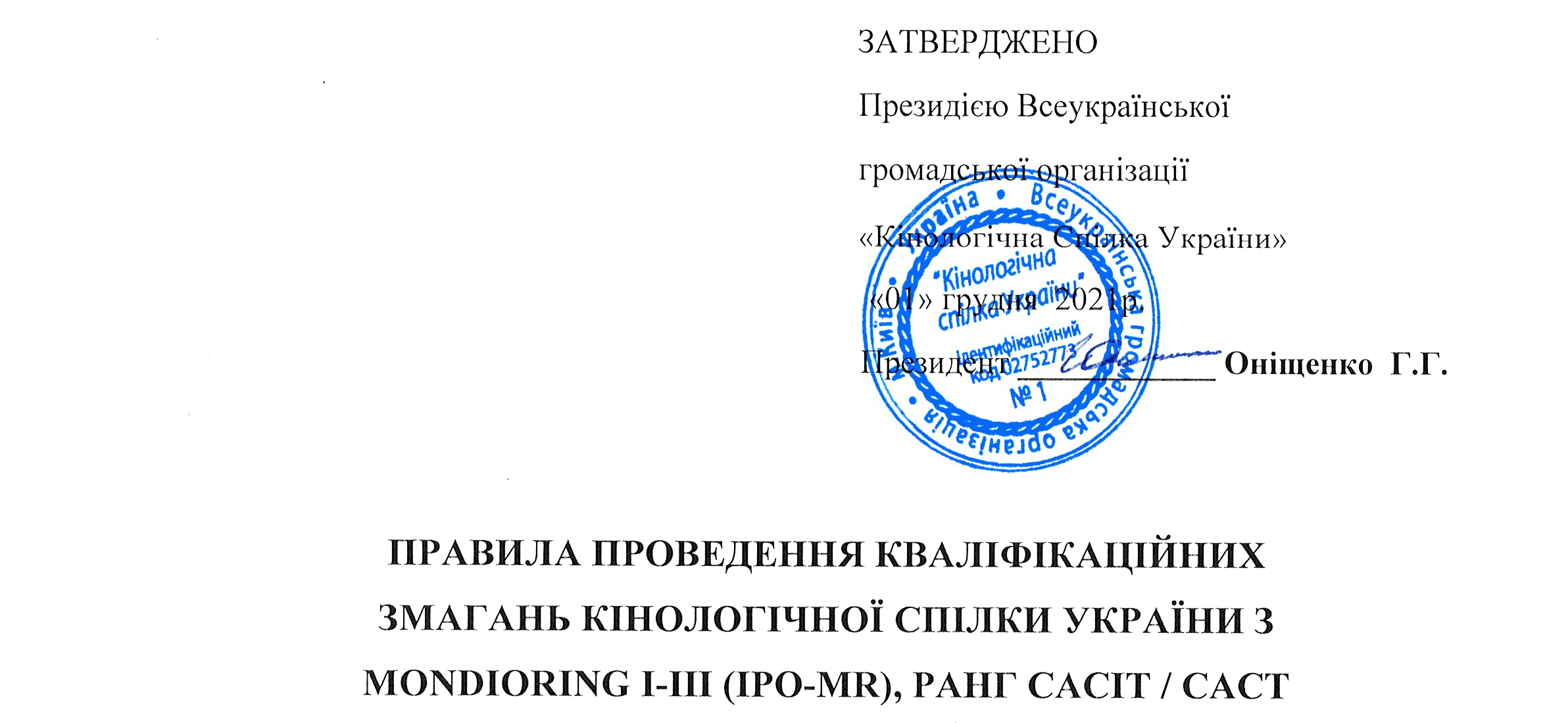 Загальні положення……………………………………………………………………………..1Сезон проведення змагань………………………………………………………………………2Дні проведення змагань…………………………………………………………………………2Організатор змагань……………………………………………………………………………..2Судді змагань…………………………………………………………………………………….3Учасники змагань………………………………………………………………………………..3Реєстрація на змагання…………………………………………………………………………..4Помічники із захисту (дікої)…………………………………………………………………….5Місце проведення змагань………………………………………………………………………5Жеребкування учасників…………………………………………………………………………6Суддівські відомості………………………………………………………………………………6Ветеринарний контроль…………………………………………………………………………...6Відповідальність…………………………………………………………………………………..7Церемонія нагородження…………………………………………………………………………7Міжнародні та національні титули………………………………………………………………7Робоча книжка……………………………………………………………………………………..8Обговорення результатів………………………………………………………………………….9Дисциплінарне право (скарги)……………………………………………………………………9ЗАГАЛЬНІ ПОЛОЖЕННЯ1.1. Проведення кваліфікаційних змагань з Мондіорингу (IPO-MR) у рівня 3 здійснюється з метою:- оцінки поголів’я чистопорідних собак за робочими якостями; - підтримки фізично здорового стану собак та забезпечення етично грамотної роботи з ними;- відбору кращих собак для участі в Чемпіонаті Світу з Мондіорингу (IPO-MR) у рівня 3  у складі Збірної команди України.1.2. Всі змагання повинні проводитись відповідно до спортивних принципів. Виконання Правил обов’язкове для усіх учасників заходів. До всіх учасників висуваються однакові вимоги.1.3. Змагання повинні носити публічний характер, тому про місце та час проведення заходу необхідно повідомити усіх бажаючих.1.4. Кваліфікаційні змагання можуть бути національного рівня – ранг САСТ та міжнародного рівня – ранг САСIT.СЕЗОН ПРОВЕДЕННЯ ЗМАГАНЬНа території України змагання можуть проводитись протягом усього календарного року, проте необхідно враховувати погодні умови. Якщо існує ризик небезпеки і нанесення шкоди здоров’ю людини або тварини, від проведення змагання потрібно утриматись. Таке рішення має право прийняти суддя заходу.ДНІ ПРОВЕДЕННЯ ЗМАГАНЬ
Змагання зазвичай проводять у вихідні або офіційні святкові дні. У випадках короткого світлового дня, якщо зареєстровано велику кількість учасників, змагання можна починати у п’ятницю або четвер.ОРГАНІЗАТОР ЗМАГАНЬ4.1. Відповідальним за проведення змагання є керівник осередку КСУ, якому надане право організовувати цей захід. Він/вона вирішує усі питання і спостерігає за роботами з підготовки та проведення заходу. Він/вона повинен/нна гарантувати проведення змагань згідно з правилами і повинен/нна знаходитись у розпорядженні судді протягом всього заходу.4.2. Організатор змагань не має права особисто виставляти собаку на випробуваннях.4.3. До обов’язків організатора входить:–  своєчасне подання до ГУ КСУ заявки на проведення змагань із зазначенням дати і місця проведення (подається до затвердження розкладу кваліфікаційних змагань на наступний рік, але не пізніше 1 листопада року, що передує року проведення змагання);–  отримання усіх дозвільних документів, які необхідні для проведення заходу;–  забезпечення заходу поля, що відповідає правилам;–  домовленість з власниками полів і спортивних майданчиків;–  забезпечення заходу кваліфікованим персоналом, а саме: помічниками у захисному розділі, помічниками судді у полі, секретаріатом тощо;- забезпечення змагань ветеринарним контролем та ветеринарним супроводом протягом всього періоду заходу;–  забезпечення змагань обладнанням і снарядами відповідно до правил;–  підготовка необхідної документації, а саме: оціночні листи для всіх рівнів випробувань, зведені відомості тощо;–  збір кваліфікаційних книжок учасників заходу, родоводів собак та ветеринарних паспортів;–  доведення до відома судді щонайменше за 3 дні до випробувань інформації про місце, час та статус заходу, опису проїзду до місця проведення, а також кількості собак, що беруть участь у випробуваннях.5. СУДДІ ЗМАГАНЬ5.1. Попередню згоду на суддівство отримує організатор змагань. Подальше запрошення судді здійснюється за відповідною заявкою від організатора до ГУ КСУ, поданою не пізніше, ніж за 2 місяці до заходу. Анонсувати суддю змагань дозволяється лише після позитивної відповіді та підтвердження.5.2. На кваліфікаційних змаганнях рангу САСТ повинні працювати не менше 2 експертів. На змаганнях рангу CACIT, повинні працювати не менше 2 експертів, один з яких повинен бути з іншої країни.5.3. Суддям випробувань не дозволяється оцінювати собак, які знаходяться у їх повній чи частковій власності або в оренді. Виключенням буде випадок, коли в полі працюють два експерти (згідно циркуляру МКФ). 5.4. Судді не дозволяється брати участь зі своїм собакою на тому рівні, у якому він є офіційним суддею.5.5. Суддя змагань не має права своїми діями заважати або будь-яким чином впливати на роботу собаки (не допускаються ніякі впливи; ця вимога відноситься до усіх розділів). 5.6. Суддя змагань відповідає за правильність і відповідність випробувань діючим правилам. Він має право припинити випробування у разі невиконання правил та/або його вказівок.6. УЧАСНИКИ ЗМАГАНЬ6.1. Учасник змагання повинен дотримуватись термінів подання заявок на участь. Факт подання заявки є згодою учасника з обов’язком сплатити внесок за участь у заході.6.2. Учасник зобов’язаний дотримуватись існуючих в Україні ветеринарних правил та вимог законів про захист тварин.6.3. Учасник повинен дотримуватись вказівок суддів і організатора.6.4. Учасник повинен виступати зі своїм собакою у бездоганному спортивному стилі та відноситись з повагою до організаторів, суддів, декоїв, секретаріату та помічників у полі.6.5. Змагання завершується підведенням підсумків і оголошенням результатів (урочисте нагородження) та видачою кваліфікаційних книжок учасникам. Участь у церемонії закриття обов’язкова для всіх учасників. Відсутність на ній тягне за собою дискваліфікацію на 1 рік на всіх заходах у системі FCI за неспортивну поведінку.6.6.  Необхідною умовою для допуску до участі у змаганні є членство власника собаки і провідника у одній з національних організацій FCI.6.7. Для участі собаки у змаганнях є обов'язковим надання родоводу FCI (для членів ВГО «КСУ» - з обов'язковим номером реєстрації в Племінної книги КСУ або Додатку до Племінної книги КСУ).6.8. Собаки, які беруть участь у змаганнях, повинні мати ідентифікацію - чіп або тавро, яке чітко зчитується.6.9. Собаки, які беруть участь у змаганнях, повинні мати робочу книжку з номером, присвоєним відділенням КСУ / FCI, і печаткою. Дані робочої книжки повинні бути заповнені в повній відповідності з родоводом.6.10. Собаки, які беруть участь у змаганнях, повинні мати ветеринарний паспорт встановленого зразка та бути вакцинованими від сказу протягом року.6.11. У змаганнях можуть брати участь тільки фізично здорові собаки. Хворі собаки і суки, які вигодовують цуценят, до змагань не допускаються. До змагань не допускаються суки, які ощенилися менше, ніж за вісім тижнів до змагань, і суки, які мають народити протягом найближчих чотирьох тижнів.6.12. Тічні суки допускаються до участі. Порядок виступу тічних сук визначається регламентом конкретного заходу.6.13. Згідно правил МКФ, кобелі, що беруть участь у змаганнях з Мондіорингу (IPO-MR)у, повинні мати два яєчка, що опущенні в мошонку.7. РЕЄСТРАЦІЯ НА ЗМАГАННЯ7.1. Реєстрація на змагання рангу CACIT повинна бути закінчена за 10 днів до початку, рангу CACT - за 5 днів до початку. 7.2. Для реєстрації собаки на змагання до оргкомітету заходу до закінчення терміну реєстрації необхідно надати:- чітку копію родоводу собаки та визнаного іспиту на соціалізацію; - копію членського квитка КСУ власника собаки та провідника;- повністю заповнену реєстраційну форму для участі у змаганнях;- квитанцію про сплату повної суми реєстраційного внеску за участь у змаганні.7.3. Заявка на участь може бути відхилена Організатором, якщо вона подається не по формі і / або відсутні (неправильно оформлені) документи, які повинні бути представлені разом із заявкою.7.4. Організатор має право обмежити кількість учасників у змаганні. Учасники, які подали заявку на участь, але не внесені Організатором до списку учасників через обмеження, повинні бути повідомлені не пізніше, ніж за два тижні до дати проведення змагання.7.5.. Реєстраційний внесок встановлює організатор змагань, виходячи з витрат на оренду стадіону, витрат на запрошення судді, призовий фонд та інші організаційні витрати.7.6. Якщо повний реєстраційний внесок не був сплачений учасником у встановлений термін, організатор має право відхилити реєстрацію.7.7. Повернення реєстраційного внескуРеєстраційний внесок повинен бути повернутий у повному розмірі:- для собак, які хворіють, отримали травми або померли до початку змагань, що повинно бути підтверджене ветеринарним лікарем;- для собак, які в день змагань, напередодні старту, були явно травмовані, що повинно бути підтверджене ветеринарним лікарем змагань або головним суддею змагань;- для собак, провідник яких хворий або отримав травму, що має бути підтверджено медичною довідкою;- для учасників, які зареєстровані, але не включені у списки учасників, тому що організатор обмежив кількість учасників;- якщо змагання скасовані організатором.Якщо змагання скасовані у зв'язку з форс-мажорними обставинами, організатор має право відняти некомпенсовані витрати, наприклад: квитки для судді, оренда стадіону. Повернення учаснику має становити не менше 70% від стартового внеску.Необхідні довідки і документи повинні бути надані організатору не пізніше, ніж через сім днів після дня проведення змагання.При відшкодуванні реєстраційного внеску організатор має право відняти фактичні витрати на відшкодування (комісію за банківський переказ).8. ПОМІЧНИКИ ІЗ ЗАХИСТУ (ДІКОЇ)8.1.  Запрошення помічників із захисту (дікоїв) здійснює організатор змагань.8.2. Для роботи на змаганнях рангу CACIT запрошуються дікої вищої категорії.9. МІСЦЕ ПРОВЕДЕННЯ ЗМАГАНЬ9.1. Змагання повинні проводитись на облаштованому майданчику згідно правил з Мондіорингу (IPO-MR) у з мінімальними розмірами 60м Х 40м, але небільше 5000 кв.м.9.2. Вимоги до місця проведення змагань рангу САСТ / СACIT:- якісне газонне покриття (натуральне або штучне);- необхідна кількість санвузлів для обслуговування учасників;- наявність кафе або буфету для харчування учасників;- наявність місця для паркування автомобілів учасників;- відповідна огорожа по всьому периметру;- мінімум два окремі входи (один для провідника з собакою, один для дікоїв).9.3. Забороняється вихід учасників майбутніх змагань на поле, щойно майданчик буде підготовлено для майбутніх змагань. Невиконання цього правила тягне за собою дискваліфікацію.10. ЖЕРЕБКУВАННЯ УЧАСНИКІВ10.1. Організатор повинен надати зручне для усіх учасників місце проведення жеребкування. Жеребкування буде проводитись для кожного рівня окремо після виступу білого собаки. Воно може знаходитись на віддаленні від майданчику.11. СУДДІВСЬКІ ВІДОМОСТІ11.1. Відомість має бути розроблена згідно офіційного зразка і містити всі інструкції стосовно змагань. 11.2. На кожен рівень надається окрема відомість. 11.3. Під час змагань кожна собака отримує 3 відомості, 1 оригінал і дві копії. Оригінала віддається суддям, копія – провіднику після оголошення результатів, і друга копія зберігається у організаторів змагань.12. ВЕТЕРИНАРНИЙ КОНТРОЛЬ12.1 Присутність ветеринарного лікаря у процесі проведення змагань є обов'язковою умовою. Ветеринарний лікар змагань повинен мати набір відповідних медикаментів, необхідних для надання першої медичної (ветеринарної) допомоги.12.2. До початку змагань кожен собака повинен пройти ветеринарний контроль. Всі собаки, які беруть участь у змаганнях, повинні бути вакциновані від сказу (дата щеплення не менше 1 місяця і не більше 12 місяців до дати змагань) і мати ветеринарні документи відповідно до ветеринарних вимог законодавства України.12.3. За рішенням ветеринарного лікаря змагань собаці можуть провести фізичний огляд до початку змагань. За рішенням Головного судді це може бути умовою допуску до старту.12.4. Вагітні суки, які мають народити протягом найближчих чотирьох тижнів, хворі або травмовані собаки до участі у змаганнях не допускаються.12.5. Ветеринарний лікар змагань має право не допустити собаку до змагань за відсутності необхідних ветеринарних документів або при наявності у собаки явних ознак захворювання, що перешкоджає її виступу.12.6. Ветеринарний лікар змагань має право відсторонити собаку від участі у змаганнях за ветеринарними показниками, якщо стан здоров'я собаки вселяє побоювання (виснаженість тощо).12.7. Якщо ветеринарний лікар змагань виявить собаку з ознаками інфекційного захворювання, провідник, який виступає з цим собакою, підлягає дискваліфікації та повинен негайно покинути місце проведення змагань разом із собакою та спорядженням.13. ВІДПОВІДАЛЬНІСТЬ13.1. У випадку завдання тілесних ушкоджень власник або провідник собаки оплачує матеріальну шкоду і фінансові збитки, завдані ним або його/її собакою. Тому бажано, щоби він/вона мали страховку, що покриває збитки в більшості можливих на заході випадків. У всіх нещасних випадках, що трапились на змаганні, відповідальність за себе і свого собаку несе провідник. Усі вказівки судді і організаторів провідник виконує добровільно і на власний ризик.14. ЦЕРЕМОНІЯ НАГОРОДЖЕННЯ14.1. Церемонію нагородження слід проводити з різних рівнів окремо.14.2. У разі рівної кількості підсумкових балів у Мондіорингу (IPO-MR) І-ІІІ, вирішальним фактором є оцінка у розділі захист. Якщо кількість балів у цьому розділі також однакова, вирішальною є оцінка за розділ слухняність, а якщо бали рівні і в цьому розділі – вирішальною вважається оцінка у розділі стрибки.14.3. У церемонії нагородження приймають участь всі учасники змагань. Офіційним завершенням заходу є церемонія нагородження і видача кваліфікаційних книжок.15. МІЖНАРОДНІ ТА НАЦІОНАЛЬНІ РОБОЧИ ТИТУЛИ15.1. Присвоювання титулу відбувається за пропозицією суддів виключно у Мондіорингу (IPO-MR) ІІІ. Титули CACIT і R.CACIT можуть бути присвоєні лише собакам, які виконали такі вимоги:–  отримали оцінку на виставці за екстер’єр не менш ніж «дуже добре»;– отримали оцінку на змаганнях не менш ніж «дуже добре», проте отримання такої оцінки не гарантує автоматичного отримання титулу CACIT;– відносяться до порід 1, 2 або 3 групи за класифікацією порід FCI, які проходять випробування робочих якостей (користувальні і розшукові собаки).15.2. На кожному змаганні може бути присвоєний лише один титул CACIT і один титул R.CACIT.15.3. Присвоювання титулу «Чемпіон України з робочих якостей з Мондіорингу (IPO-MR) у ІІІ» відбувається на змаганнях, що проводяться один раз на рік під назвою «Чемпіонат України». Його може отримати собака, який посів перше місце у Мондіорингу (IPO-MR) у ІІІ, набрав не менше 340 балів і отримав оцінку не менш ніж «дуже добре».15.4. На змаганнях рангу САСТ і CACIT титул САСТ отримує кращий собака у кожній породі, що набрав не менше 340 балів і отримав оцінку не менш ніж «дуже добре».15.5. Порядок присудження титулів за результатами виступів і у відповідності з Правилами проведення змагань з Мондіорингу (IPO-MR)у при умовах виконання кваліфікаційних вимог можуть бути присудженні наступні титули.15.5.1. На міжнародних змаганнях:- САСІТ і його резервний титул згідно циркуляру МКФ,САСТ за друге місцеR.САСТ за третє місце15.5.2. На національних змаганнях:- САСТ за перше місце- R.САСТ за друге місце15.6. Титули присуджуються послідовно. Не можна присуджувати титул R.CACIT/R.CACT, якщо не присуджений CACIT/CACT.15.7. Всі сертифікати видаються тільки собакам, що мають клеймо/мікрочіп і родовід, що визнаються в системі КСУ і МКФ.16. РОБОЧА КНИЖКА16.1. Результати кожного змагання мають бути записані у Робочу книжку і завірені підписами суддів і печаткою організатора.16.2. Робоча книжка обов’язково повинна містити такі записи: номер родоводу, кличка і порода собаки; ідентифікаційні дані собаки (тавро, чіп); ім’я і адресу власника собаки (якщо не співпадають – ім’я і адресу провідника); підсумкова сума балів; П.І.Б. судді та його підпис.17. ОБГОВОРЕННЯ РЕЗУЛЬТАТІВ17.1. По закінченні змагань рекомендується проводити зустріч між суддями, що працювали на заході, і тренерами команд та спортсменами, на якій обговорювати роботу собак і критерії оцінювання, а також заслуховувати думку експертів про роботу собак.18.  ДИСЦИПЛІНАРНЕ ПРАВО (СКАРГИ)18.1. Скарги розглядаються згідно з вимогами міжнародних правил проведення випробувань у системі FCI.18.2. Організатор відповідає за забезпечення порядку і безпеки на всій території проведення заходу. У разі недотримання порядку і безпеки суддя має право перервати проведення змагання або зупинити його. Порушення провідником цих приписів, порушення правил проведення заходу і законів про захист тварин, порушення загальноприйнятих правил поведінки тягне за собою відсторонення провідника від участі у змаганні.18.3. Рішення судді є остаточним і беззаперечним. Публічна критика будь-ким рішень судді може тягнути за собою видалення такої особи з території проведення заходу та подальші дисциплінарні стягнення.18.4. В обґрунтованих випадках, які не стосуються рішень судді як таких, а відносяться до порушень суддею правил, припускається подання скарги до ГУ КСУ. Така скарга може бути подана лише у письмовому вигляді через організатора протягом 8 днів після змагання і бути підписана заявником. Прийняття скарги не означає обов’язкового перегляду рішення судді. Відеозапис не є доказом.